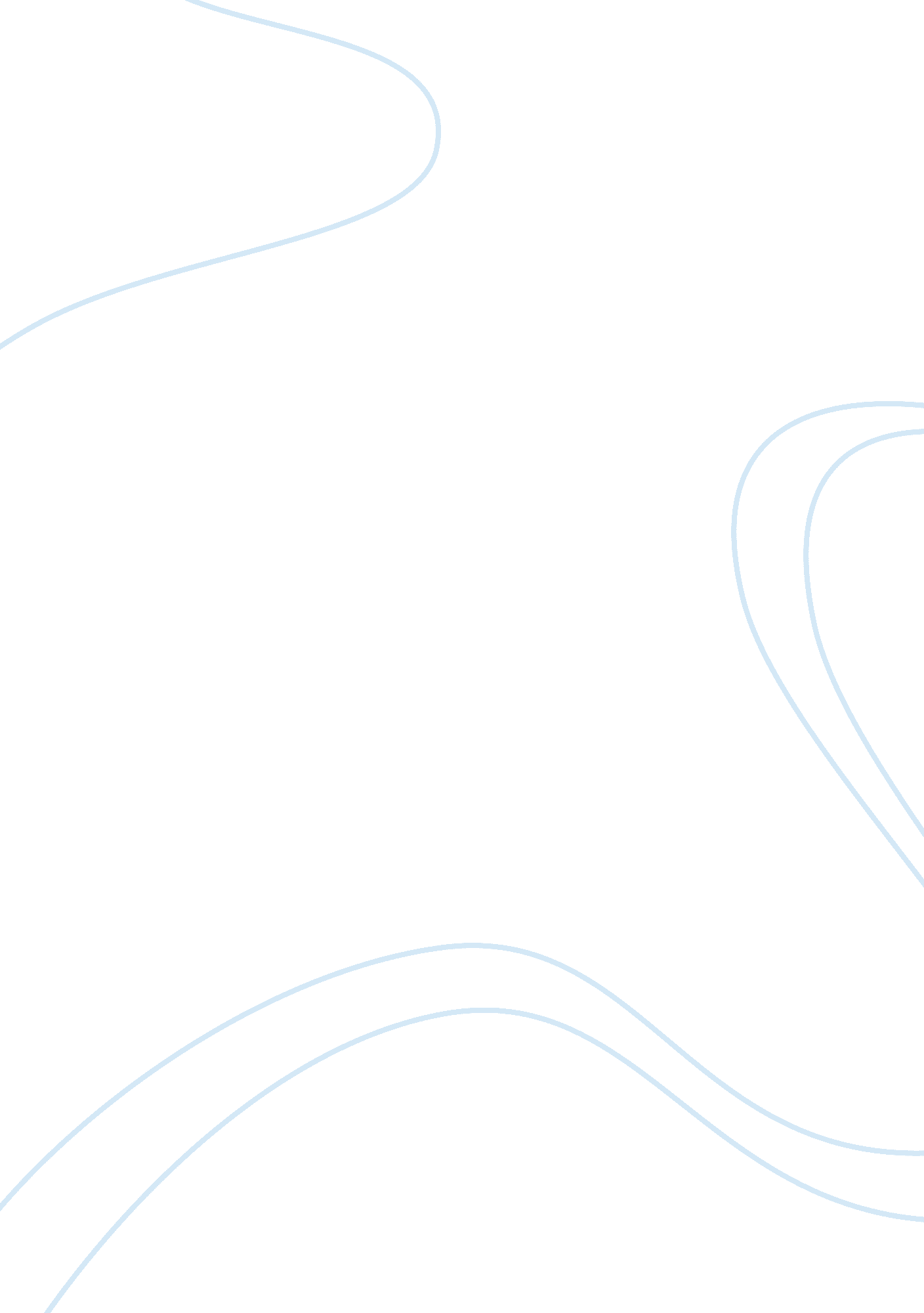 Purpose of goldenstate manufacturers business essay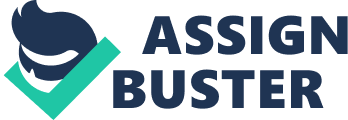 1. 1 Explain the intent of Goldenstate Manufacturers and remark on how it might differ from other types of organisation. a? The intent of Goldenstate Manufacturers gives itself the ground for its being. The intent is reflected by its mission and vision, which includes: a‘ Making money. This is the chief intent of any profit-organization. a‘? Providing good and qualified production for its clients. Merely when this intent is achieved, Goldenstate can seek farther development. In the instance, this is besides the job Goldenstate is confronting. Its production has dropped, and client ailments have increased. As a consequence, the CEO, Maek has been assigned a end of `` optimising the production and bettering the quality of the finished garments '' . It is obvious that this is an of import portion of its mission. a‘? Motivating employees to accomplish the end. Merely when the staff are motivated efficaciously, the organisation can accomplish its end. In this instance, the operation section is confronting this job. The director needs to actuate the staff to stay with the organisation and do their attempt to accomplish the end. a‘? Implementing its societal duties. For illustration, Goldenstate provides occupations to its employees, it should supply a safe and healthy work environment for its staff ; it will lend to economic development by paying revenue enhancement. a?? Goldenstate is a textile-manufacturing-company. Its chief undertaking is to fabricate good and qualified production. As a consequence, it puts its focal point on operation section and quality control section. Through supplying good and qualified production, it can go out for over 30 old ages and be the top five in the state. In add-on, its current end is to optimise the production and better the quality of the finished garments. These are the differences between Goldenstate and other types of organisation. 1. 2 Draw a elaborate organisation chart for Goldenstate Manufacturers demoing the assorted functions and maps in topographic point. Chief executive officer Operation Human Resources Gross saless and selling ICT R & A ; D Quality control Accounting and finance Each headed by General Managers Each headed by General Managers Buying sewing cutting completing dyeing knitting Middle line Directors Each headed by deputy general directors First line Directors Middle line Directors Supervisors First line Directors Team leaders Supervisors Technical land non-technical workers Team leaders Technical land non-technical workers 1. 3 Explain how effectual you feel the organisation is and name the chief accomplishments and competences needed for it to be competitory. In my sentiment, Goldenstate is non really effectual presently, because it is confronting tonss of organisation and direction jobs. First, its production has dropped by 20 % over the past 18 months and client ailments have increased with respects to the quality of the finished goods. Second, the operation section is disorganized and confronting tonss of jobs, such as deficiency of communicating, high worker 's turn-over in knitting subdivision, overstaff in dyeing and cutting subdivision. Third, it is confronting leading jobs, such as some directors are excessively bossy, which cause deficiency of communicating at all degrees and deficiency of effectual motive for the staff. As a consequence, if Goldenstate wants to be competitory in the hereafter, it will necessitate the undermentioned accomplishments and competences: A®Leadership accomplishments ; It is really of import for Goldenstate to develop good leading accomplishments, such as understanding the staff 's demands, effectual communication at all degrees, planning, and commanding the subdivision public presentation. A®Motivation accomplishments ; it is really of import for Goldenstate to better its motive accomplishments, in order to promote the staff to stay with the company and do attempt to accomplish the company 's end. A®Delegate and control accomplishments ; It is of import for Goldenstate to better its delegate and control accomplishments, in order to depute the undertakings efficaciously, and take a good control of people and besides its public presentation. 2. 1 Explain the leading manners of Adam, the Knitting Manager, and James, the Dyeing Manager, and remark on how appropriate you feel these are in the current state of affairs. Adam, the Knitting Manager 's leading manner is autocratic. Adam believes in the doctrine of `` My manner or no manner '' , which means Adam is bossy, he will state the employees what to make and how to make the occupation without inquiring and advice. This manner is non really appropriate in the current state of affairs, because this manner is excessively bossy and non really motivated, over a long period, it might do the employee 's letdown and dissatisfaction. In the instance, the Knitting subdivision has high worker 's turnover and high work force per unit area, therefore this manner is non good for staying the staff with the company. James, the Dyeing Manager 's leading manner is delegative. In the instance, James gives the workers freedom to make the occupation, and does non disrupt them. In add-on, he wo n't upset the staff and/or turn them against him. This manner is non really appropriate in the current state of affairs, because James give excessively much freedom to the workers and does n't take much notice if the workers do n't make the occupation, this would do the hold of the occupation. In add-on, James does n't wish to upset the staff which besides causes overstaff in this subdivision. 2. 2 Use any motive theory, or theories, to rede Adam, the Knitting Manager, how he might actuate his staff so they will stay with the company. Make certain you explain what he must make and how he might make it. Harmonizing to Maslow 's hierarchy of demands, Adam can actuate his staff by run intoing their physiological demands through supplying a work environment with good and adequate installations. Harmonizing to Maslow 's hierarchy of demands, Adam can actuate his staff by run intoing their safety demands, such as security of employment and security of wellness, through decreasing work force per unit area. For illustration, Adam could depute the work load more reasonably and efficaciously so the staff could acquire proper work load and duty, and supply preparation for the staff so the staff could carry through the occupation more expeditiously. Harmonizing to Maslow 's hierarchy of demands, Adam can actuate his staff by run intoing their love and belongingness demands such as relationship with his staff and the staff 's belongingness through altering his leading manner and bettering his leading accomplishments. For illustration, Adam is excessively bossy, so he could be more democratic to include the staff in de determination doing procedure to better the employee 's belongingness. In add-on, Adam could better the relationship with his staff through bettering his communication accomplishments, such as speaking to the staff about their demands and demoing his apprehension, acquiring advice from the staff and giving feedback to the staff. Harmonizing to Maslow 's hierarchy of demands, Adam can actuate his staff by run intoing their regard needs through esteeming his staff and giving acknowledgment to his staff. For illustration, Adam should esteem his staff 's demands and advice, demo his apprehension and give his feedback to his staff. In add-on, Adam should give acknowledgment and congratulations to his staff 's accomplishment. 2. 3 Mark the CEO has told Ron, the Finishing Manager that he should depute more. Explain to Ron the stairss he must take to depute efficaciously doing certain you clearly explain what he has to make at each measure and how he might be able to make it. First, Ron has to make a self-evaluation or he could inquire Mark to make this. Making this allows Ron to cognize his ain accomplishments and competences. Then he would cognize if he is competent for the place. If he can make the occupation decently, that 's all right. If non, he needs to state Mark about his thought, so Mark might take another individual to make the occupation, or supply preparation for Ron, so Ron could make the occupation. In the instance, Ron is excessively bossy ; he needs to be more democratic. He might necessitate developing to make the deputation decently. This measure is to do certain the right individual has been chosen to make the deputation. Second, Ron has to cognize his staff 's accomplishments and competences really good. He can place the staff 's competences and accomplishments through measuring their work public presentation. Then Ron could take the right individual for the specific occupation. Third, Ron has to be clear about his duties and answerabilities, so he can be after to depute the duties and answerabilities. During planning, Ron has to see all the factors could act upon the deputation, and seek to do certain the deputation is just and effectual. Fourthly, Ron could get down authorising the power and deputing the duties. During this measure, Ron has to give his staff clear and elaborate account about the undertakings, and give instruction and preparation if necessary. Finally, Ron has to take a good control of the procedure. After deputation, Ron has to make look into and rating to do certain every occupation is done decently. If anything goes incorrect, Ron has to take action to command and rectify the job. 